The Reikorangi Residents Association present the Spring Fling! Country Fair, Sunday 27 November – be entertained with Music from 11:00 am, enjoy Devonshire Tea and a sausage, children’s games and races, stalls, plants and produce and lots more.  Fun and Prizes to be had!  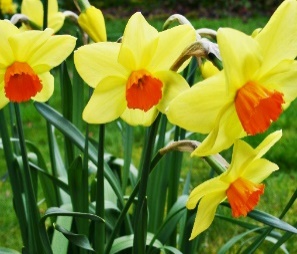 Time (Approx)Activity11:00 Gates openFrom 11:00 Music – blackboard open mic:  11:15 Pet Parade12:00 Sack Race12:303 Legged Race12:45 Gumboot Throwing13:30Pony Poo Lotto draw 14:00 Tug of war14:30 Raffle DrawAnytime Facepainting, Lucky dips, Mystery bottles, pony rides, pet the pig, feed the lambs, sausage sizzle,  Devonshire Teas, stalls and music